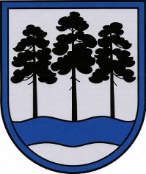 OGRES  NOVADA  PAŠVALDĪBAReģ.Nr.90000024455, Brīvības iela 33, Ogre, Ogres nov., LV-5001tālrunis 65071160, fakss 65071161, e-pasts: ogredome@ogresnovads.lv, www.ogresnovads.lv PAŠVALDĪBAS DOMES SĒDES PROTOKOLA IZRAKSTS11.§Par Ogres novada pašvaldības saistošo noteikumu “Par maksimālo maksu (tarifiem) par pasažieru un bagāžas pārvadājumiem ar vieglajiem taksometriem un par pasažieru pārvadājumu ar vieglajiem taksometriem licencēšanas kārtību Ogres novada administratīvajā teritorijā” pieņemšanu	Noklausoties Žanetes Avotiņas ziņojumu, un pamatojoties uz likuma “Par pašvaldībām” 43.panta pirmās daļas 13.punktu, Autopārvadājumu likuma  35.panta pirmās daļas, 39.panta piektās daļas, Ministru kabineta 2012.gada 3.jūlija noteikumu Nr.468 “Noteikumi par pasažieru pārvadāšanu ar vieglajiem taksometriem” II.nodaļu,balsojot: PAR – 14 balsis (E.Helmanis, G.Sīviņš, J.Iklāvs, E.Strazdiņa, A.Purviņa, M.Siliņš, J.Laizāns, J.Laptevs, E.Bartkevičs, S.Kirhnere, A.Mangulis, M.Leja, Dz.Žindiga, J.Latišs), PRET – nav, ATTURAS – nav,Ogres novada pašvaldības dome NOLEMJ:Pieņemt Ogres novada pašvaldības 2017.gada saistošajos noteikumos Nr.10/2017 “Par maksimālo maksu (tarifiem) par pasažieru un bagāžas pārvadājumiem ar vieglajiem taksometriem un par pasažieru pārvadājumu ar vieglajiem taksometriem licencēšanas kārtību Ogres novada administratīvajā teritorijā”, turpmāk – Noteikumi (pielikumā uz 12 lapām).Ogres novada pašvaldības centrālās administrācijas “Ogres novada pašvaldība” Administratīvā departamenta Kancelejai triju darba dienu laikā pēc Noteikumu parakstīšanas rakstveidā un elektroniskā veidā nosūtīt tos un paskaidrojumu rakstu Vides aizsardzības un reģionālās attīstības ministrijai (turpmāk - VARAM) atzinuma sniegšanai.Ogres novada pašvaldības centrālās administrācijas “Ogres novada pašvaldība” Sabiedrisko attiecību nodaļai pēc VARAM atzinuma saņemšanas publicēt Noteikumus pašvaldības laikrakstā “Ogrēnietis” un pašvaldības mājaslapā internetā.Ogres novada pašvaldības centrālās administrācijas “Ogres novada pašvaldība” Administratīvā departamenta Kancelejai pēc Noteikumu spēkā stāšanās nodrošināt Noteikumu brīvu pieeju Ogres novada pašvaldības ēkā un pašvaldības pagastu pārvaldēs.Kontroli par lēmuma izpildi uzdot pašvaldības izpilddirektoram.(Sēdes vadītāja,domes priekšsēdētāja E.Helmaņa paraksts)Lēmums stājas spēkā 2017.gada 18.augustāOgrē, Brīvības ielā 33 Nr.8            2017.gada 17.augustā